Wyniki badań ankietowych publikowane są na stronach www poszczególnych wydziałówKierunek studiów: …………………….Forma studiów (stacjonarne/niestacjonarne): ……………………………………Kryteria oceny (rysunek poglądowy):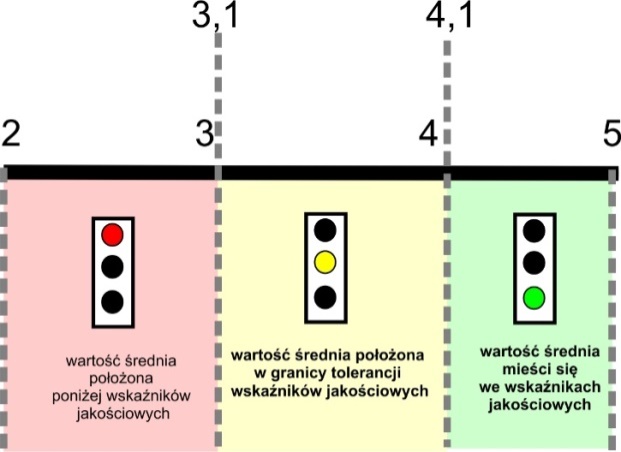 Wyniki ankiety oceny pracy dziekanatu w roku akademickim ……………..…. Sumaryczny rozkład procentowy w skali ocen (rysunek poglądowy):Dziekanat studiów ……………………………….Uśrednione wyniki ocen dla poszczególnych kryteriów uwzględnionych 
w ankiecie (wraz z oznaczeniem poziomu wartości średniej) – dane poglądoweW zestawieniu nie uwzględniamy danych z modułu samoocena studentaStatystykiStatystyki ankiety:Liczba ankiet: ……….….Liczba ankiet w stosunku do liczby studentów (na roku) ……….….LP.KRYTERIUM OCENYŚREDNIA1.Czy godziny pracy dziekanatu są odpowiednie?3,822.Czy pracownicy dziekanatu przestrzegają godzin urzędowania (punktualność otwierania)?3,993.Czy pracownicy dziekanatu udzielają informacji w sposób miły 
i taktowny?4,124.Czy uważasz, że uzyskane informacje są kompletne i rzetelne?3,815.Czy uważasz, że dziekanaty są przyjazne studentom?3,936.Czy zdarzyło się, że dziekanat odmówił załatwienia Twojej sprawy?3,00